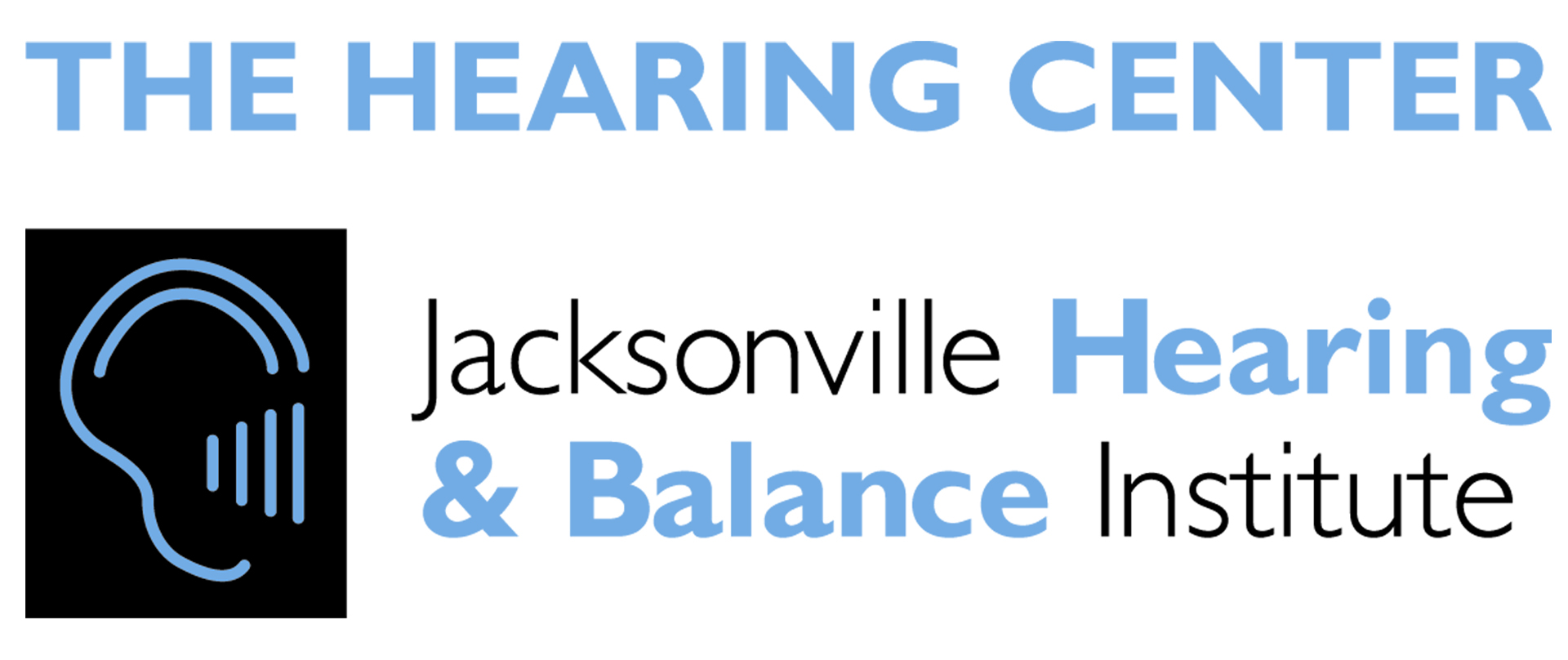 Quick Reference GuideColor indicators on the hearing aid will let you know which ear to put the hearing aid in:Red = Right ear; Blue = Left earThings to avoidMoisture – remove hearing aid before showering or swimmingHair products – do your hair before putting hearing aids in your earsKeep out of reach of petsKeep hearing aids out of the heat – don’t leave in a hot car or put in an oven/microwaveX-ray radiation (CT / MRI scans)General Care and MaintenanceAvoid using household cleanersNever wash or clean the microphone protectionInspect the earpiece and tube for wax and moistureChange wax filters as neededOpen the battery door when not in use – This is the only way to turn the hearing aid offUse of a drying device is recommended